Recordeu la CLASSIFICACIÓ DELS ANIMALS que vam estudiar a classe?Us volíem proposar fer una petita recerca sobre un ANIMAL. (Un del que voldríeu saber més coses o que us agradi més).Busqueu INFORMACIÓ  sobre:Com és el seu cos? Quines són les seves parts (extremitats, tentacles,…)?Si el seu cos està cobert de pell, escames,…Si és  vertebrat o invertebrat?   . Dins dels vertebrats:  de quin tipus és:  ocell, mamífer,…   . Dins dels invertebrats: de quin tipus és: aràcnid, porífer,…Què menja? Si és herbívor, carnívor o omnívor Com es reprodueix? Si és ovípar, vivípar,…        -  En quin medi viu?  Com es desplaça?Altres curiositats que trobeu.Podeu consultar aquest  tema de medi que trobareu arxivat a l’àlbum o cercar nova informació per Internet o en d’altres llibres.La presentació de tot allò que trobeu o feu és lliure. Ho podeu fer en fulls però també podeu fer un mural com els que fem a classe. O altres opcions com aquestes: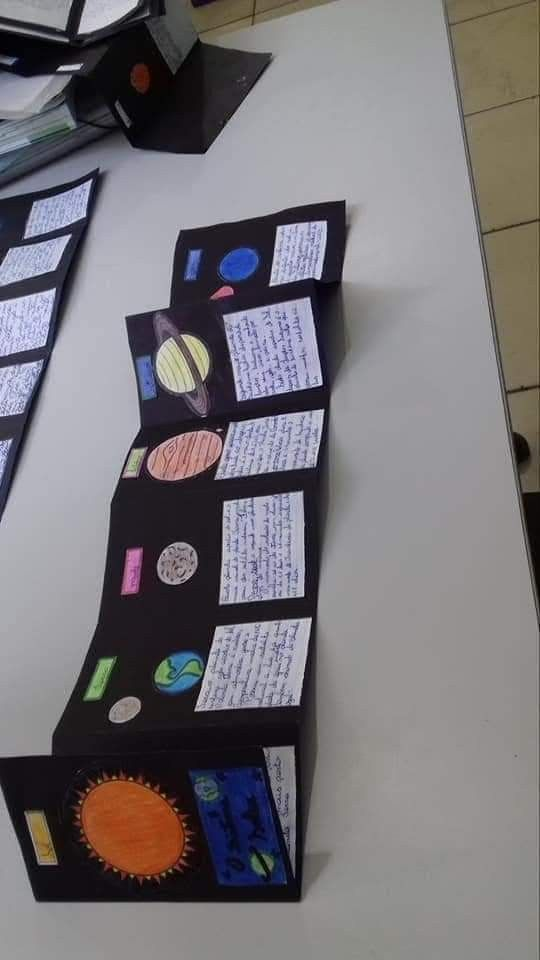 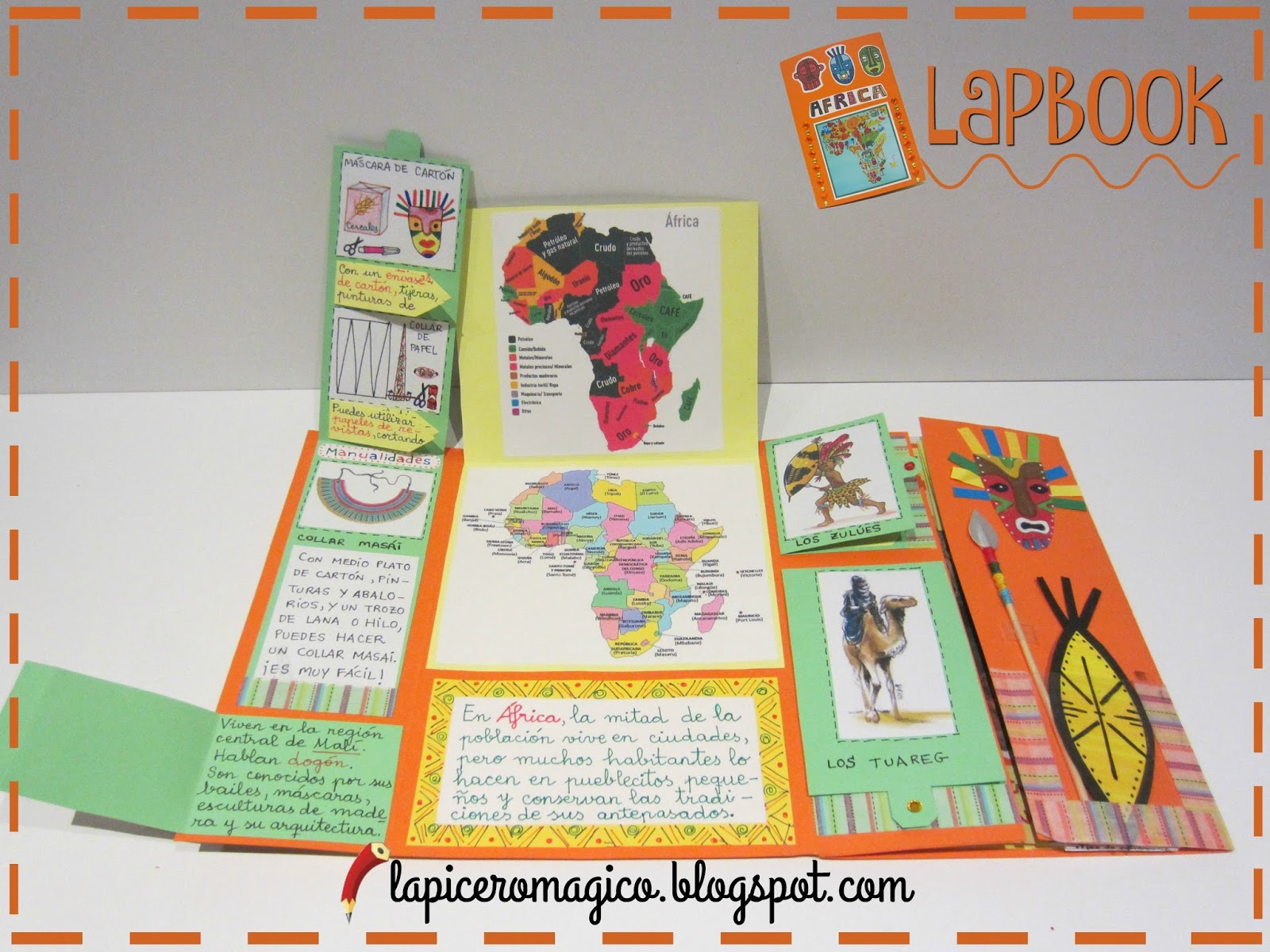 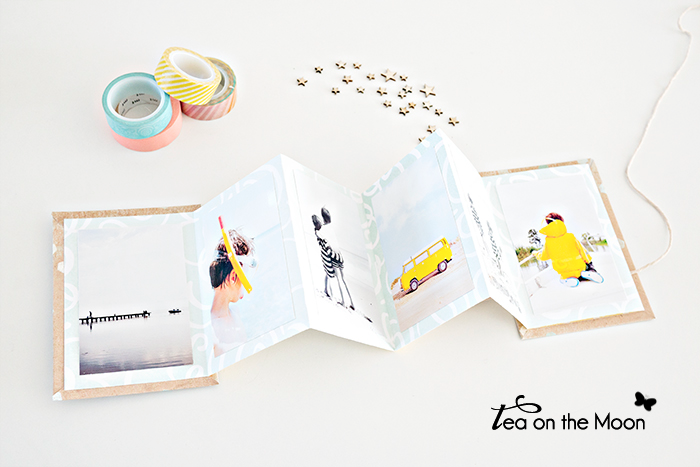 